UNIT 8: Rooms and objects in the houseUNIT 8: Rooms and objects in the houseUNIT 8: Rooms and objects in the house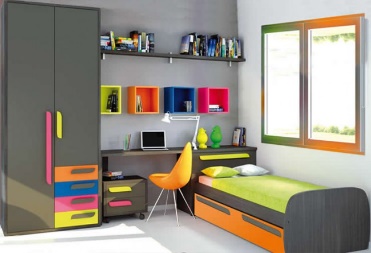 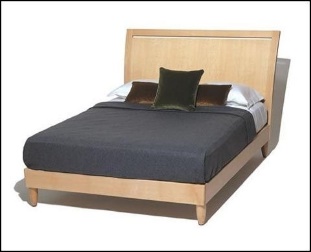 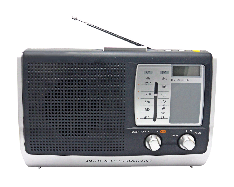 bedroombedradio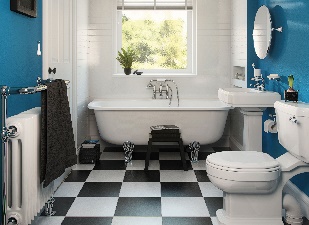 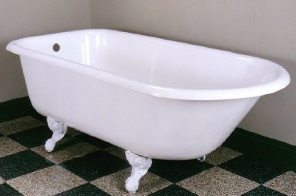 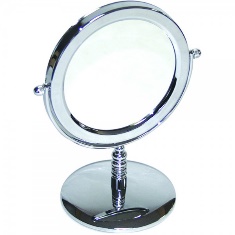 bathroombathmirror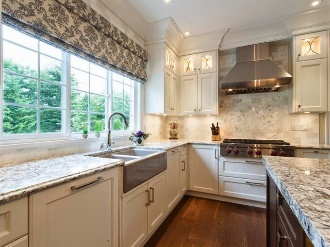 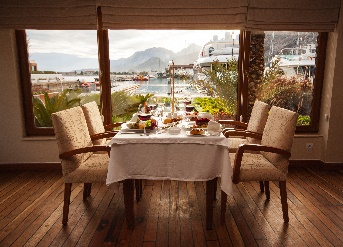 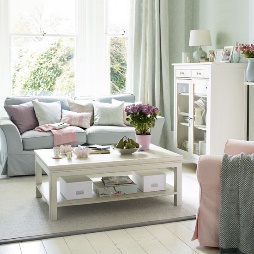 kitchendining roomliving room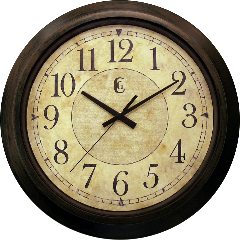 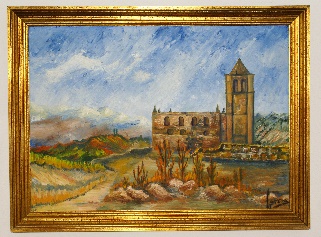 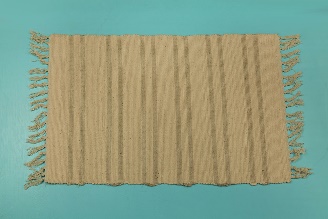 clockpaintingrug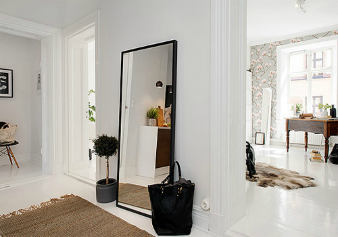 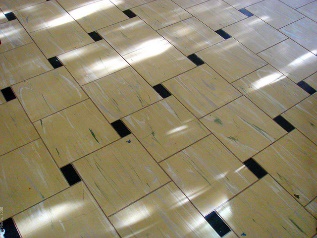 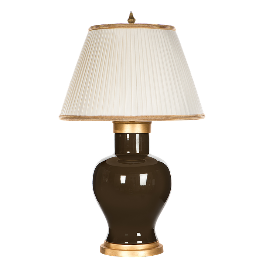 hallfloorlamp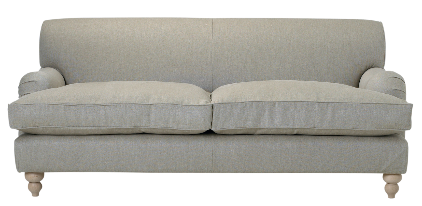 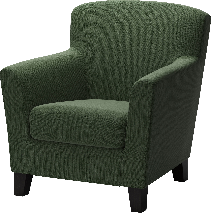 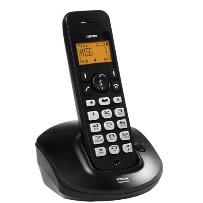 sofaarmchairphoneUNIT 8: StructuresUNIT 8: StructuresUNIT 8: StructuresUNIT 8: StructuresI can swim.I can swim.I can’t play the guitar.I can’t play the guitar.She can play the piano.She can play the piano.He can’t sing.He can’t sing.Can you ride a horse?Can you ride a horse?Yes, I can. / No, I can’t.Yes, I can. / No, I can’t.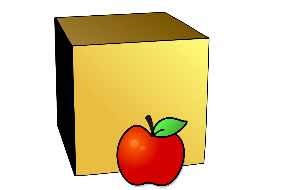 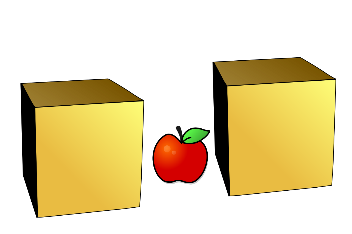 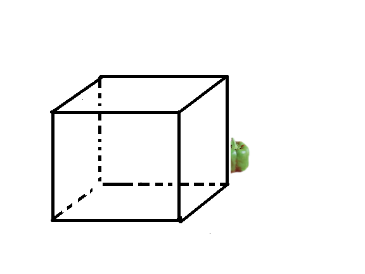 in front ofbetweenbetweenbehindThere’s a small rug in front of the armchair.There’s a lamp between the armchair and the sofa.There’s a clock on the wall behind the sofa. 